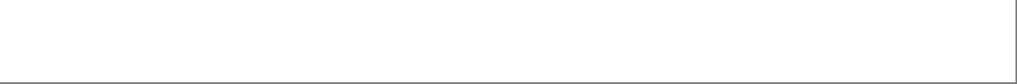 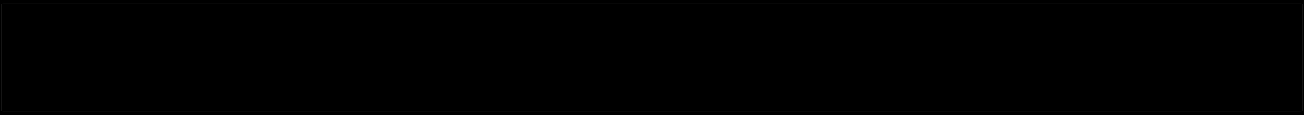 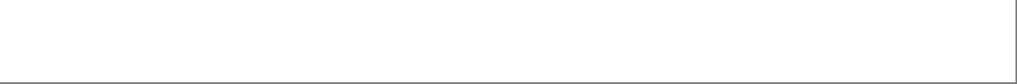 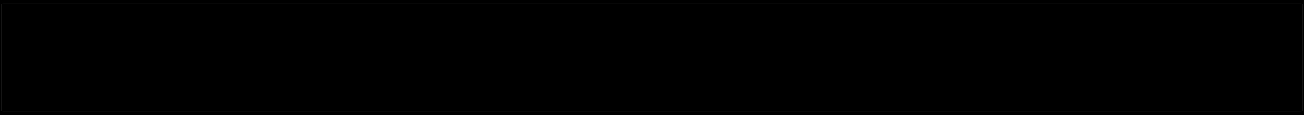 総合事務局宛にメール添付にてお申込みください。JGCC19@g-marketing.co.jp 	年	月	日貴社名（無料社名板ご希望の場合、下記に記載の社名表記になります。※スペース渡しご希望の場合にはご用意できません。）ご住所 〒部署名ご担当者名TEL :	FAX :E-mail :◆お申込み内容◆①小間数：＠110,000 円（税込）×	小間※スペース渡し(土地のみ)ご希望の場合、右記にチェック願います。 → □ スペース渡し希望②有料展示台（オプション）：＠6,600 円（税込）×	台③電気：（	必要	or	不要  ） → 必要な場合、使用電気量：100Ｖ（	Ｗ）④無料社名版：（  必要  ・  不要  ）  ※スペース渡しご希望の場合にはご用意できません。⑤主な出展物： 	⑥出展物の合計重量：（約	Kg）⑦搬入出について：（  宅急便を予定	or	自社車輌を予定  ）